DHANYA 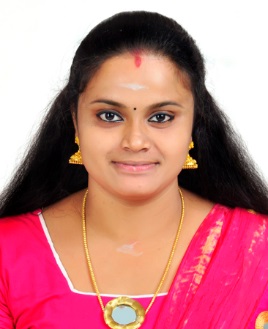 Email: dhanya-397041@gulfjobseeker.com CAREER OBJECTIVE:		Seeking a position as an English Teacher by utilizing exceptional English Language knowledge and class room management abilities to provide a conducive learning environment WORK EXPERIENCE: 	Working as an English Teacher from July2018Worked as an English Teacher in S.N. Central School MavelikaraFrom May 2016 to March 2017.EDUCATIONAL QUALIFICATION:2018  	IGNOU DelhiM.A English (pursuing).2014-2016	J.B.M.C.T.E,Kayamkulam, Kerala		B.Ed. English2011-2013   Bharathiyar University                     MBA Human Resource2007-2010    D.B. Pampa College Parumala, KeralaB.A English2005-2007	Board of Higher Secondary Examination 	Govt. G.H.S.S, kayamkulam, KeralaPlus Two	2005NSS High School, Kurathikadu Kerala	10th(SSLC)PERSONAL SKILLSQuick LearnerFlexible And AdaptiveAble To Grasp New IdeasDECLARATION:I hereby declare that, the particulars of information andfacts stated here in above are true, correct and complete to the best of myknowledge and belief.Place: KanjirappallyDate: Dhanya 